STRUTTURA DIDATTICA SPECIALE DI LINGUE E LETTERATURE STRANIERE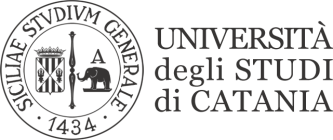                                                               RAGUSALINGUA TEDESCA IIProf.ssa Maria Cristina PestarinoPROVA SCRITTA DEL 20.01.2020Hanno superato la prova scritta i seguenti studenti:Y63000076*Ragusa, 21 gennaio 2020